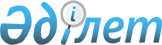 О районном бюджете на 2011-2013 годы
					
			Утративший силу
			
			
		
					Решение Акжаикского районного маслихата Западно-Казахстанской области от 25 декабря 2010 года № 28-1. Зарегистрировано Управлением юстиции Акжаикского района Западно-Казахстанской области 31 декабря 2010 года № 7-2-116. Утратило силу - решением Акжаикского районного маслихата Западно-Казахстанской области от 19 апреля 2012 года № 3-5      Сноска. Утратило силу - Решением Акжаикского районного маслихата Западно-Казахстанской области от 19.04.2012 № 3-5      В соответствии с Бюджетным кодексом Республики Казахстан от 4 декабря 2008 года № 95-IV, Законом Республики Казахстан "О местном государственном управлении и самоуправлении в Республике Казахстан" от 23 января 2001 года № 148 и решением областного маслихата от 13 января 2010 года № 28-2 "Об областном бюджете на 2011-2013 годы" районный маслихат РЕШИЛ:



      1. Утвердить районный бюджет на 2011-2013 годы согласно приложениям 1, 2 и 3 соответственно, в том числе на 2011 год в следующих объемах:

      1) доходы – 3 815 595 тыс. тенге, в том числе:

      налоговые поступления – 616 491 тыс. тенге;

      неналоговые поступления – 2 600 тыс. тенге;

      поступления от продажи основного капитала – 3 400 тыс. тенге;

      поступления трансфертов – 3 193 104 тыс. тенге;

      2) затраты – 3 861 710 тыс. тенге;

      3) чистое бюджетное кредитование – 65 243 тыс. тенге, в том числе:

      бюджетные кредиты – 65 243 тыс. тенге;

      погашение бюджетных кредитов – 0 тыс. тенге;

      4) сальдо по операциям с финансовыми активами – 16 147 тыс. тенге, в том числе:

      приобретение финансовых активов – 16 147 тыс. тенге;

      поступления от продажи финансовых активов государства – 0 тыс. тенге;

      5) дефицит (профицит) бюджета – -127 505 тыс. тенге;

      6) финансирование дефицита (использование профицита) бюджета – 127 505 тыс. тенге;

      поступление займов - 49 851 тыс. тенге;

      погашение займов - 23 632 тыс. тенге;

      используемые остатки бюджетных средств – 101 286 тыс. тенге.

      Сноска. Пункт 1 с изменениями, внесенными Решениями Акжаикского районного маслихата Западно-Казахстанской области от 07.04.2011 № 31-1, от 07.07.2011 № 32-1, от 16.11.2011 № 34-1, от 22.12.2011 № 36-1 (вводится в действие с 01.01.2011).



      2. Поступления в районный бюджет на 2011 год формируются в соответствии с Бюджетным кодексом Республики Казахстан, Законом Республики Казахстан "О республиканском бюджете на 2011-2013 годы", решением областного маслихата от 13 января 2010 года № 28-2 "Об областном бюджете на 2011-2013 годы" и согласно пункту 4 настоящего решения.



      3. Принять к сведению и руководству статьи 8, 10, 11, 12, 14 Закона Республики Казахстан "О республиканском бюджете на 2011-2013 годы" и решение областного маслихата от 13 января 2010 года № 28-2 "Об областном бюджете на 2011-2013 годы".

      1) Учесть в районном бюджете на 2011 год поступление целевых трансфертов и кредитов из республиканского бюджета в общей сумме 650 412 тыс. тенге, в том числе:

      на создание лингафонных и мультимедийных кабинетов в государственных учреждениях начального, основного среднего и общего среднего образования – 16 623 тыс. тенге;

      на оснащение учебным оборудованием кабинетов физики, химии, биологии в государственных учреждениях основного среднего и общего среднего образования – 16 388 тыс. тенге;

      на реализацию государственного образовательного заказа в дошкольных организациях образования – 25 001 тыс. тенге;

      на ежемесячную выплату денежных средств опекунам (попечителям) на содержание ребенка сироты (детей-сирот), и ребенка (детей), оставшегося без попечения родителей – 6 776 тыс. тенге;

      на введение стандартов специальных социальных услуг – 9 920 тыс. тенге;

      на проведение противоэпизоотических мероприятий – 40 442 тыс. тенге;

      для реализации мер социальной поддержки специалистов социальной сферы сельских населенных пунктов – 8 103 тыс. тенге;

      бюджетные кредиты местным исполнительным органам для реализации мер социальной поддержки специалистов социальной сферы сельских населенных пунктов - 49 851 тыс. тенге;

      на развитие, обустройство и (или) приобретение инженерно-коммуникационной инфраструктуры – 9 000 тыс. тенге;

      на строительство и (или) приобретение жилья государственного коммунального жилищного фонда – 18 540 тыс. тенге;

      на развитие системы водоснабжения в том числе:

      на развитие системы водоснабжение аула Мерген – 181 695 тыс. тенге;

      на строительство водопровода и скважины аула Есенсай – 191 182 тыс. тенге;

      на развитие системы водоснабжение аула Бударино – 76 891 тыс. тенге.



      4. Установить на 2011 год норматив распределения доходов, для обеспечения сбалансированности местного бюджета, по следующим подклассам доходов:

      1) индивидуальный подоходный налог, зачисляется в районный бюджет – 100,0%;

      2) социальный налог, зачисляется в районный бюджет – 100,0%.



      5. Деньги от реализации товаров и услуг, предоставляемых государственными учреждениями, подведомственных местным исполнительным органам, используются ими в порядке, определяемом Бюджетным кодексом Республики Казахстан и Правительством Республики Казахстан.



      6. Учесть субвенцию, выделенную из областного бюджета на 2011 год в общей сумме - 2 417 995 тыс. тенге.



      7. Утвердить резерв местного исполнительного органа района на 2011 год в размере 13 249 тыс. тенге.



      8. Установить гражданским служащим здравоохранения, социального обеспечения, образования, культуры и спорта, работающим в аульной(сельской) местности, согласно перечню должностей специалистов определенных в соответствии с трудовым законодательством Республики Казахстан повышение на 25% должностных окладов по сравнению со ставками гражданских служащих, занимающимися этими видами деятельности в городских условиях, с 1 января 2011 года.



      9. Утвердить перечень местных бюджетных программ, не подлежащих секвестрированию в процессе исполнения местных бюджетов на 2011 год, согласно приложению 4.



      10. Настоящее решение вводится в действие с 1 января 2011 года.      Председатель сессии              С. Сиражев

      Секретарь маслихата              Д. Джаксыбаев

Приложение 1

к решению маслихата

№ 28-1 от 25 декабря 2010 года

"О районном бюджете на 2011-2013 годы"      Сноска. Приложение 1 в редакции Решения Акжаикского районного маслихата Западно-Казахстанской области от 22.12.2011 № 36-1 (вводится в действие с 01.01.2011).

Приложение 2

к решению маслихата

№ 28-1 от 25 декабря 2010 года

"О районном бюджете на 2011-2013 годы"

Приложение 3

к решению маслихата

№ 28-1 от 25 декабря 2010 года

"О районном бюджете на 2011-2013 годы"

Приложение 4

к решению маслихата

№ 28-1 от 25 декабря 2010 года

"О районном бюджете на 2011-2013 годы" Реестр по местным бюджетным программам,

не подлежащим секвестру в процессе

исполнения местных бюджетов за 2011 год
					© 2012. РГП на ПХВ «Институт законодательства и правовой информации Республики Казахстан» Министерства юстиции Республики Казахстан
				КатегорияКатегорияКатегорияКатегорияКатегорияСуммаКлассКлассКлассКлассСуммаПодклассПодклассПодклассСуммаСпецификаСпецификаСуммаНаименованиеСуммаI. ДОХОДЫ3815595Поступления6224911Налоговые поступления61312801Подоходный налог1640322Индивидуальный подоходный налог16403203Социальный налог1569551Социальный налог15695504Налог на собственность2824561Налог на имущество2602153Земельный налог17774Налог на транспортные средства188845Единый земельный налог158005Внутренние налоги на товары, работы и услуги80942Акцизы25603Поступления за использование природных и других ресурсов22004Сборы за ведение предпринимательской и профессиональной деятельности32185Налог на игорный бизнес11608Обязательные платежи, взимаемые за совершение юридически значимых действий и (или)выдачу документов уполномоченными на государственными органами или должностными лицами15911Государственная пошлина15912Неналоговые поступления799901Доходы от государственной собственности17265Доходы от аренды имущества, находящегося в государственной собственности172602Поступления от реализации товаров (работ, услуг) государственными учреждениями, финансируемыми из государственного бюджета32841Поступления от реализации товаров (работ, услуг) государственными учреждениями, финансируемыми из государственного бюджета328404Штрафы, пеня, санкции, взыскания, налагаемые государственными учреждениями, финансируемыми из государственного бюджета, а также содержащимися и финансируемыми из бюджета (сметы расходов) Национального Банка РК10801Штрафы, пеня, санкции, взыскания, налагаемые государственными учреждениями, финансируемыми из государственного бюджета, а также содержащимися и финансируемыми из бюджета (сметы расходов) Национального Банка РК, за исключением поступлений от организации нефтяного сектора108006Прочие неналоговые поступления19091Прочие неналоговые поступления19093Поступления от продажи основного капитала136403Продажа земли и нематериальных активов13641Продажа земли13644Поступления официальных трансфертов319310402Трансферты из вышестоящих органов государственного управления31931042Трансферты из областного бюджета3193104Функциональная группаФункциональная группаФункциональная группаФункциональная группаФункциональная группаСуммаПодфункцияПодфункцияПодфункцияПодфункцияСуммаУчреждениеУчреждениеУчреждениеСуммаПрограммаПрограммаСуммаНаименованиеСуммаII. Затраты38617101Государственные услуги общего характера2764131Представительные исполнительные и другие органы выполняющие общие функции государственного управления260865112Аппарат маслихата района (города областного значения)16242001Услуги по обеспечению деятельности маслихата района (города областного значения16242003Капитальные расходы государственных органов0122Аппарат акима района (города областного значения)52661001Услуги по обеспечению деятельности акима района (города областного значения49540003Капитальные расходы государственных органов3121107Проведение мероприятий за счет резерва местного исполнительного органа на неотложные затраты0123Аппарат акима района в городе города районного значения поселка, аула (села), аульного (сельского) округа191962001Услуги по обеспечению деятельности акима района в городе города районного значения поселка, аула(села), аульного (сельского) округа187972022Капитальные расходы государственных органов39909Прочие государственные услуги общего характера15548459Отел экономики и финансов района (города областного значения)15548001Услуги по реализации государственной политики в области формирования и развития экономической политики, государственного планирования, исполнения бюджета и управления коммунальной собственностью района (города областного значения)14865002Создание информационных систем0003Проведение оценки имущества в целях налогообложения683015Капитальные расходы государственных органов02Оборона102491Военные нужды2400122Аппарат акима района (города областного значения)2400005Мероприятия в рамках исполнения всеобщей воинской обязанности24002Организация работы по чрезвычайным ситуациям7849122Аппарат акима района (города областного значения)7849006Предупреждение и ликвидация чрезвычайных ситуаций масштаба района (города областного значения)78494Образование22536821Дошкольное воспитание и обучение175047464Отел образования района (города областного значения)175047009Обеспечение деятельности организаций дошкольного воспитания и обучения157961021Увеличение размера доплаты за квалификационную категорию учителям школ и воспитателям дошкольных организаций образования170862Начальное, основное среднее и общее среднее образование2029939464Отел образования района (города областного значения)2029939003Общеобразовательное обучение1899058006Дополнительное образование для детей130881010Внедрение новых технологий обучения в государственной системе образования за счет целевых трансфертов из республиканского бюджета09Прочие услуги в области образования48696001Услуги по реализации государственной политики на местном уровне в области образования12118004Информатизация системы образования в государственных учреждениях образования района(города областного значения)0005Приобретение и доставка учебников, учебно-методических комплексов для государственных учреждений образования района (города областного значения)25091007Проведение школьных мероприятий и конкурсов районного (городского) масштаба1345011Капитальный, текущий ремонт объектов образования в рамках реализации стратегии региональной занятости и переподготовки кадров0012Капитальные расходы государственных органов0015Ежемесячные выплаты денежных средств опекунам (попечителям) на содержание ребенка сироты (детей-сирот), и ребенка (детей), оставшегося без попечения родителей5342020Обеспечение оборудованием, программным обеспечением детей-инвалидов, обучающихся на дому48006Социальная помощь и социальное обеспечение2891132Социальная помощь271545123Аппарат акима района в городе города районного значения поселка, аула (села), аульного (сельского) округа0003Оказание социальной помощи нуждающимся гражданам на дому0451Отдел занятости и социальных программ района (города областного значения)271545002Программа занятости76669005Государственная адресная социальная помощь23125006Жилищная помощь678007Социальная помощь отдельным категориям нуждающихся граждан по решениям местных представительных органов21607010Материальное обеспечение детей-инвалидов, воспитывающихся и обучающихся на дому2878014Оказание социальной помощи нуждающимся гражданам на дому45299016Государственные пособия на детей до 18 лет85981017Обеспечение нуждающихся инвалидов обязательными гигиеническими средствами и предоставление услуг специалистами жестового языка, индивидуальными помощниками в соответствии с индивидуальной программой реабилитации инвалида7187023Обеспечение деятельности центров занятости81219Прочие услуги социальной помощи и социального обеспечения17568451Отдел занятости и социальных программ района (города областного значения)17568001Услуги по реализации государственной политики на местном уровне в области обеспечения занятости и реализации социальных программ для населения15248011Оплата услуг по зачислению, выплате и доставке пособий и других социальных выплат2320021Капитальные расходы государственных органов07Жилищно-коммунальное хозяйство672931Жилищное хозяйство49043466Отдел архитектуры, градостроительства и строительства района (города областного значения)49043003Строительство жилья государственного коммунального жилищного фонда9553004Развитие и обустройство инженерно-коммуникационной инфраструктуры394902Коммунальное хозяйство0006Развитие системы водоснабжения0031Развитие инженерно-коммуникационной инфраструктуры и благоустройства населенных пунктов в рамках реализации стратегии региональной занятости и переподготовки кадров03Благоустройство населенных пунктов18250123Аппарат акима района в городе города районного значения поселка, аула (села), аульного (сельского) округа14384008Освещение улиц населенных пунктов7605009Обеспечение санитарии населенных пунктов0010Содержание мест захоронений и погребение безродных0011Благоустройство и озеленение населенных пунктов6779458Отдел жилищно-коммунального хозяйства, пассажирского транспорта и автомобильных дорог района (города областного значения)3866015Освещение улиц населенных пунктов0016Обеспечение санитарии населенных пунктов38668Культура, спорт, туризм и информационное пространство3185871Деятельность в области культуры194769457Отел культуры, развития языков, физической культуры и спорта района (города областного значения)194769003Поддержка культурно-досуговой работы1947692Спорт7354457Отел культуры, развития языков, физической культуры и спорта района (города областного значения)7354009Проведение спортивных соревнований на районном (города областного значения) уровне3107010Подготовка и участие членов сборных команд района (города областного значения) по различным видам спорта на областных спортивных соревнованиях42473Информационное пространство93973457Отел культуры, развития языков, физической культуры и спорта района (города областного значения)81698006Функционирование районных (городских) библиотек81698456Отдел внутренней политики района (города областного значения)12275002Услуги по проведению государственной информационной политики через газеты и журналы4402005Услуги по проведению государственной информационной политики через телерадиовещание78739Прочие услуги по организации культуры, спорта, туризма и информационного пространства22491457Отел культуры, развития языков, физической культуры и спорта района (города областного значения)8387001Услуги по реализации государственной политики на местном уровне в области культуры, развития языков, физической культуры и спорта8187014Капитальные расходы государственных органов200456Отдел внутренней политики района (города областного значения)14104001Услуги по реализации государственной политики на местном уровне в области информации, укрепления государственности и формирования социального оптимизма граждан11524006Капитальные расходы государственных органов1400003Реализация региональных программ в сфере молодежной политики118010Сельское, водное, лесное, рыбное хозяйство, особо охраняемые природные территории, охрана окружающей среды и животного мира, земельные отношения5986181Сельское хозяйство12309459Отдел экономики и финансов района (города областного значения)12309099Реализация мер социальной поддержки специалистов социальной сферы сельских населенных пунктов за сеч целевого трансферта из республиканского бюджета123092Водное хозяйство534755466Отдел архитектуры, градостроительства и строительства района (города областного значения)534755012Развитие системы водоснабжения5347556Земельные отношения8863463Отдел земельных отношений района (города областного значения)8863001Услуги по реализации государственной политики в области регулирования земельных отношений на территории района (города областного значения)8863005Создание информационных систем0007Капитальные расходы государственных органов9Прочие услуги в области сельского, водного, лесного, рыбного хозяйства, охраны окружающей среды и земельных отношений42691457Отел культуры, развития языков, физической культуры и спорта района (города областного значения)0012Финансирование социальных проектов в поселках, аулах (селах), аульных (сельских) округах в рамках реализации стратегии региональной занятости и переподготовки кадров0475Отдел предпринимательства, сельского хозяйства и ветеринарии района (города областного значения)42691013Проведение противоэпизоотических мероприятий4269111Промышленность, архитектурная, градостроительная и строительная деятельность88022Архитектурная, градостроительная и строительная деятельность8802466Отдел архитектуры, градостроительства и строительства района (города областного значения)8802001Услуги по реализации государственной политики в области строительства, улучшения архитектурного облика городов, районов и населенных пунктов области и обеспечению рационального и эффективного градостроительного освоения территории района (города областного значения)8614015Капитальные расходы государственных органов18813Прочие 361989Прочие 36198451Отдел занятости и социальных программ района (города областного значения)7150022Поддержка частного предпринимательства в рамках программы "Дорожная карта бизнеса - 2020"7150475Отдел предпринимательства, сельского хозяйства и ветеринарии района (города областного значения)16885001Услуги по реализации государственной политики на местном уровне в области развития предпринимательства, промышленности, сельского хозяйства и ветеринарии16695003Капитальные расходы государственных органов190459Отдел экономики и финансов района (города областного значения)4070012Резерв местного исполнительного органа района (города областного значения)4070458Отдел жилищно-коммунального хозяйства, пассажирского транспорта и автомобильных дорог района (города областного значения)8093001Услуги по реализации государственной политики на местном уровне в области жилищно-коммунального хозяйства, пассажирского транспорта и автомобильных дорог6633013Капитальные расходы государственных органов0123Проведение мероприятий на текущие расходы по ликвидации последствий чрезвычайных ситуаций природного и техногенного характера, устранению ситуаций, угрожающих политической, экономической и социальной стабильности административно-территориальной единицы, жизни и здоровью людей, общереспубликанского либо международного значения за счет целевых трансфертов из бюджетов областей, городов республиканского значения, столицы146014Обслуживание долга21Обслуживание долга2459Отдел экономики и финансов района (города областного значения)2021Обслуживание долга местных исполнительных органов по выплате вознаграждений и иных платежей по займам из областного бюджета215Трансферты27531Трансферты2753459Отдел экономики и финансов района (города областного значения)2753006Возврат неиспользованных (недоиспользованных) целевых трансфертов1458020Целевые текущие трансферты в вышестоящие бюджеты в связи и изменением фонда оплаты труда в бюджетной сфере0024Целевые текущие трансферты в вышестоящие бюджеты в связи с передачей функций государственных органов из нижестоящего уровня государственного управления в вышестоящий1295III. ЧИСТОЕ БЮДЖЕТНОЕ КРЕДИТОВАНИЕ6224310Сельское, водное, лесное, рыбное хозяйство, особо охраняемые природные территории, охрана окружающей среды и животного мира, земельные отношения622431Сельское хозяйство62243459Отдел экономики и финансов района (города областного значения)62243018Бюджетные кредиты для реализации мер социальной поддержки специалистов социальной сферы сельских населенных пунктов62243IV. САЛЬДО ПО ОПЕРАЦИЯМ С ФИНАНСОВЫМИ АКТИВАМИ1614713Прочие161479Прочие16147459Отдел экономики и финансов района (города областного значения)16147014Формирование или увеличение уставного капитала юридических лиц16147V. ДЕФИЦИТ (ПРОФИЦИТ) БЮДЖЕТА-124505VI. ФИНАНСИРОВАНИЕ ДЕФИЦИТА (ИСПОЛЬЗОВАНИЕ ПРОФИЦИТА) БЮДЖЕТА1245057Поступления займов498511Внутренние государственные займы498512Договоры займа4985103Займы, получаемые местным исполнительным органом района (города областного значения)4985116Погашение займов266321Погашение займов26632459Отдел экономики и финансов района (города областного значения)26632005Погашение долга местного исполнительного органа перед вышестоящим бюджетом23632022Возврат неиспользованных бюджетных кредитов, выданных из местного бюджета30008Используемые остатки бюджетных средств1012861Остаток бюджетных средств1012861Свободные остатки бюджетных средств10128601Свободные остатки бюджетных средств101286КатегорияКатегорияКатегорияКатегорияКатегориятыс. тенгеКлассКлассКлассКласстыс. тенгеПодклассПодклассПодкласстыс. тенгеСпецификаСпецификатыс. тенгеНаименованиетыс. тенгеI. ДОХОДЫ3363013Поступления6585461Налоговые поступления65224601Подоходный налог1660272Индивидуальный подоходный налог16602703Социальный налог1390171Социальный налог13901704Налоги на собственность3376471Налоги на имущество3180633Земельный налог18844Налог на транспортные средства162005Единый земельный налог150005Внутренние налоги на товары, работы и услуги73602Акцизы25003Поступления за использование природных и других ресурсов23004Сборы за ведение предпринимательской и профессиональной деятельности23005Налог на игорный бизнес26008Обязательные платежи, взимаемые за совершение юридически значимых действий и (или) выдачу документов уполномоченными на государственными органами или должностными лицами21951Государственная пошлина21952Неналоговые поступления280001Доходы от государственной собственности16005Доходы от аренды имущества, находящегося в государственной собственности160004Штрафы, пеня, санкции, взыскания, налагаемые государственными учреждениями, финансируемыми из государственного бюджета, а также содержащимися и финансируемыми из бюджета (сметы расходов) Национального Банка РК01Штрафы, пеня, санкции, взыскания, налагаемые государственными учреждениями, финансируемыми из государственного бюджета, а также содержащимися и финансируемыми из бюджета (сметы расходов) Национального Банка РК, за исключением поступлений от организаций нефтяного сектора006Прочие неналоговые поступления12001Прочие неналоговые поступления12003Поступления от продажи основного капитала350003Продажа земли и нематериальных активов35001Продажа земли35004Поступления официальных трансфертов270446702Трансферты из вышестоящих органов государственного управления27044672Трансферты из областного бюджета2704467Функциональная группаФункциональная группаФункциональная группаФункциональная группаФункциональная группаСуммаПодфункцияПодфункцияПодфункцияПодфункцияСуммаУчреждениеУчреждениеУчреждениеСуммаПрограммаПрограммаСуммаНаименованиеСуммаII. Затраты33630131Государственные услуги общего характера2924861Представительные исполнительные и другие органы, выполняющие общие функции государственного управления273041112Аппарат маслихата района (города областного значения)16245001Услуги по обеспечению деятельности маслихата района (города областного значения)16245003Капитальные расходы государственных органов0122Аппарат акима района (города областного значения)46272001Услуги по обеспечению деятельности акима района (города областного значения)46272003Капитальные расходы государственных органов0123Аппарат акима района в городе города районного значения поселка, аула (села), аульного (сельского) округа210524001Услуги по обеспечению деятельности акима района в городе города районного значения поселка, аула (села), аульного (сельского) округа210524022Капитальные расходы государственных органов09Прочие государственные услуги общего характера19445459Отел экономики и финансов района (города областного значения)19445001Услуги по реализации государственной политики в области формирования и развития экономической политики, государственного планирования, исполнения бюджета и управления коммунальной собственностью района (города областного значения)19445002Создание информационных систем0003Проведение оценки имущества в целях налогообложения0015Капитальные расходы государственных органов02Оборона159261Военные нужды3742122Аппарат акима района (города областного значения)3742005Мероприятия в рамках исполнения всеобщей воинской обязанности37422Организация работы по чрезвычайным ситуациям12184122Аппарат акима района (города областного значения)12184006Предупреждение и ликвидация чрезвычайных ситуаций масштаба района (города областного значения)121844Образование23587061Дошкольное воспитание и обучение157686464Отел образования района (города областного значения)157686009Обеспечение деятельности организаций дошкольного воспитания и обучения1576862Начальное, основное среднее и общее среднее образование2164890464Отел образования района (города областного значения)2164890003Общеобразовательное обучение2047253006Дополнительное образование для детей117637010Внедрение новых технологий обучения в государственной системе образования за счет целевых трансфертов из республиканского бюджета09Прочие услуги в области образования36130001Услуги по реализации государственной политики на местном уровне в области образования13358004Информатизация системы образования в государственных учреждениях образования района (города областного значения)0005Приобретение и доставка учебников, учебно-методических комплексов для государственных учреждений образования района (города областного значения)21559007Проведение школьных мероприятий и конкурсов районного (городского) масштаба1213011Капитальный, текущий ремонт объектов образования в рамках реализации стратегии региональной занятости и переподготовки кадров0012Капитальные расходы государственных органов0015Ежемесячные выплаты денежных средств опекунам (попечителям) на содержание ребенка сироты (детей-сирот), и ребенка (детей), оставшегося без попечения родителей06Социальная помощь и социальное обеспечение3022892Социальная помощь283112123Аппарат акима района в городе города районного значения поселка, аула (села), аульного (сельского) округа27530003Оказание социальной помощи нуждающимся гражданам на дому27530451Отдел занятости и социальных программ района (города областного значения)255582002Программа занятости62625005Государственная адресная социальная помощь47907006Жилищная помощь3337007Социальная помощь отдельным категориям нуждающихся граждан по решениям местных представительных органов24528010Материальное обеспечение детей-инвалидов, воспитывающихся и обучающихся на дому3029014Оказание социальной помощи нуждающимся гражданам на дому13912016Государственные пособия на детей до 18 лет90236017Обеспечение нуждающихся инвалидов обязательными гигиеническими средствами и предоставление услуг специалистами жестового языка, индивидуальными помощниками в соответствии с индивидуальной программой реабилитации инвалида100089Прочие услуги социальной помощи и социального обеспечения19177451Отдел занятости и социальных программ района (города областного значения)19177001Услуги по реализации государственной политики на местном уровне в области обеспечения занятости и реализации социальных программ для населения16407011Оплата услуг по зачислению, выплате и доставке пособий и других социальных выплат2770021Капитальные расходы государственных органов07Жилищно-коммунальное хозяйство153511Жилищное хозяйство0466Отдел архитектуры, градостроительства и строительства района (города областного значения)0003Строительство жилья государственного коммунального жилищного фонда0004Развитие и обустройство инженерно-коммуникационной инфраструктуры02Коммунальное хозяйство0006Развитие системы водоснабжения0031Развитие инженерно-коммуникационной инфраструктуры и благоустройства населенных пунктов в рамках реализации стратегии региональной занятости и переподготовки кадров03Благоустройство населенных пунктов15351123Аппарат акима района в городе города районного значения поселка, аула (села), аульного (сельского) округа15351008Освещение улиц населенных пунктов5913009Обеспечение санитарии населенных пунктов4540010Содержание мест захоронений и погребение безродных0011Благоустройство и озеленение населенных пунктов4898458Отдел жилищно-коммунального хозяйства, пассажирского транспорта и автомобильных дорог района (города областного значения)0016Обеспечение санитарии населенных пунктов08Культура, спорт, туризм и информационное пространство3220351Деятельность в области культуры196260457Отел культуры, развития языков, физической культуры и спорта района (города областного значения)196260003Поддержка культурно-досуговой работы1962602Спорт6123457Отел культуры, развития языков, физической культуры и спорта района (города областного значения)6123009Проведение спортивных соревнований на районном (города областного значения) уровне1858010Подготовка и участие членов сборных команд района (города областного значения) по различным видам спорта на областных спортивных соревнованиях42653Информационное пространство98987457Отел культуры, развития языков, физической культуры и спорта района (города областного значения)90308006Функционирование районных (городских) библиотек90308456Отдел внутренней политики района (города областного значения)8679002Услуги по проведению государственной информационной политики через газеты и журналы4736005Услуги по проведению государственной информационной политики через телерадиовещание39439Прочие услуги по организации культуры, спорта, туризма и информационного пространства20665457Отел культуры, развития языков, физической культуры и спорта района (города областного значения)11853001Услуги по реализации государственной политики на местном уровне в области культуры, развития языков, физической культуры и спорта11853014Капитальные расходы государственных органов0456Отдел внутренней политики района (города областного значения)8812001Услуги по реализации государственной политики на местном уровне в области информации, укрепления государственности и формирования социального оптимизма граждан7812003Реализация региональных программ в сфере молодежной политики100010Сельское, водное, лесное, рыбное хозяйство, особо охраняемые природные территории, охрана окружающей среды и животного мира, земельные отношения99051Сельское хозяйство0459Отдел экономики и финансов района (города областного значения)0099Реализация мер социальной поддержки специалистов социальной сферы сельских населенных пунктов за счет целевого трансферта из республиканского бюджета02Водное хозяйство0466Отдел архитектуры, градостроительства и строительства района (города областного значения)0012Развитие системы водоснабжения06Земельные отношения9905463Отдел земельных отношений района (города областного значения)9905001Услуги по реализации государственной политики в области регулирования земельных отношений на территории района (города областного значения)9905005Создание информационных систем0007Капитальные расходы государственных органов9Прочие услуги в области сельского, водного, лесного, рыбного хозяйства, охраны окружающей среды и земельных отношений0457Отел культуры, развития языков, физической культуры и спорта района (города областного значения)0012Финансирование социальных проектов в поселках, аулах (селах), аульных (сельских) округах в рамках реализации стратегии региональной занятости и переподготовки кадров0475Отдел предпринимательства, сельского хозяйства и ветеринарии района (города областного значения)0013Проведение противоэпизоотических мероприятий011Промышленность, архитектурная, градостроительная и строительная деятельность137712Архитектурная, градостроительная и строительная деятельность13771466Отдел архитектуры, градостроительства и строительства района (города областного значения)13771001Услуги по реализации государственной политики в области строительства, улучшения архитектурного облика городов, районов и населенных пунктов области и обеспечению рационального и эффективного градостроительного освоения территории района (города областного значения)13771015Капитальные расходы государственных органов013Прочие 325449Прочие22896475Отдел предпринимательства, сельского хозяйства и ветеринарии района (города областного значения)22896001Услуги по реализации государственной политики на местном уровне в области развития предпринимательства, промышленности, сельского хозяйства и ветеринарии22896003Капитальные расходы государственных органов09Прочие9648459Отдел экономики и финансов района (города областного значения)3000012Резерв местного исполнительного органа района (города областного значения)3000458Отдел жилищно-коммунального хозяйства, пассажирского транспорта и автомобильных дорог района (города областного значения)6648001Услуги по реализации государственной политики на местном уровне в области жилищно-коммунального хозяйства, пассажирского транспорта и автомобильных дорог6648013Капитальные расходы государственных органов015Трансферты01Трансферты0459Отдел экономики и финансов района (города областного значения)0006Возврат неиспользованных (недоиспользованных) целевых трансфертов0020Целевые текущие трансферты в вышестоящие бюджеты в связи и изменением фонда оплаты труда в бюджетной сфере0III. ЧИСТОЕ БЮДЖЕТНОЕ КРЕДИТОВАНИЕ010Сельское, водное, лесное, рыбное хозяйство, особо охраняемые природные территории, охрана окружающей среды и животного мира, земельные отношения01Сельское хозяйство0459Отдел экономики и финансов района (города областного значения)0018Бюджетные кредиты для реализации мер социальной поддержки специалистов социальной сферы сельских населенных пунктов0IV. САЛЬДО ПО ОПЕРАЦИЯМ С ФИНАНСОВЫМИ АКТИВАМИ013Прочие09Прочие0459Отдел экономики и финансов района (города областного значения)0014Формирование или увеличение уставного капитала юридических лиц0V. ДЕФИЦИТ (ПРОФИЦИТ) БЮДЖЕТА0VI. ФИНАНСИРОВАНИЕ ДЕФИЦИТА (ИСПОЛЬЗОВАНИЕ ПРОФИЦИТА) БЮДЖЕТА07Поступления займов01Внутренние государственные займы02Договоры займа003Займы, получаемые местным исполнительным органом района (города областного значения)016Погашение займов01Погашение займов0459Отдел экономики и финансов района (города областного значения)0005Погашение долга местного исполнительного органа перед вышестоящим бюджетом08Используемые остатки бюджетных средств01Остаток бюджетных средств01Свободные остатки бюджетных средств001Свободные остатки бюджетных средств0КатегорияКатегорияКатегорияКатегорияКатегориятыс. тенгеКлассКлассКлассКласстыс. тенгеПодклассПодклассПодкласстыс. тенгеСпецификаСпецификатыс. тенгеНаименованиетыс. тенгеI. ДОХОДЫ3408529Поступления6602081Налоговые поступления65360801Подоходный налог1661272Индивидуальный подоходный налог16612703Социальный налог1391171Социальный налог13911704Налоги на собственность3387091Налоги на имущество3190153Земельный налог18944Налог на транспортные средства163005Единый земельный налог150005Внутренние налоги на товары, работы и услуги74602Акцизы25003Поступления за использование природных и других ресурсов24004Сборы за ведение предпринимательской и профессиональной деятельности23005Налог на игорный бизнес26008Обязательные платежи, взимаемые за совершение юридически значимых действий и (или) выдачу документов уполномоченными на государственными органами или должностными лицами21951Государственная пошлина21952Неналоговые поступления300001Доходы от государственной собственности17005Доходы от аренды имущества, находящегося в государственной собственности170004Штрафы, пеня, санкции, взыскания, налагаемые государственными учреждениями, финансируемыми из государственного бюджета, а также содержащимися и финансируемыми из бюджета (сметы расходов) Национального Банка РК01Штрафы, пеня, санкции, взыскания, налагаемые государственными учреждениями, финансируемыми из государственного бюджета, а также содержащимися и финансируемыми из бюджета (сметы расходов) Национального Банка РК, за исключением поступлений от организаций нефтяного сектора006Прочие неналоговые поступления13001Прочие неналоговые поступления13003Поступления от продажи основного капитала360003Продажа земли и нематериальных активов36001Продажа земли36004Поступления официальных трансфертов274832102Трансферты из вышестоящих органов государственного управления27483212Трансферты из областного бюджета2748321Функциональная группаФункциональная группаФункциональная группаФункциональная группаФункциональная группаСуммаПодфункцияПодфункцияПодфункцияПодфункцияСуммаУчреждениеУчреждениеУчреждениеСуммаПрограммаПрограммаСуммаНаименованиеСуммаII. Затраты34085291Государственные услуги общего характера2971781Представительные исполнительные и другие органы, выполняющие общие функции государственного управления277337112Аппарат маслихата района (города областного значения)16432001Услуги по обеспечению деятельности маслихата района (города областного значения)16432003Капитальные расходы государственных органов0122Аппарат акима района (города областного значения)47172001Услуги по обеспечению деятельности акима района (города областного значения)47172003Капитальные расходы государственных органов0123Аппарат акима района в городе города районного значения поселка, аула (села), аульного (сельского) округа213733001Услуги по обеспечению деятельности акима района в городе города районного значения поселка, аула (села), аульного (сельского) округа213733022Капитальные расходы государственных органов09Прочие государственные услуги общего характера19841459Отел экономики и финансов района (города областного значения)19841001Услуги по реализации государственной политики в области формирования и развития экономической политики, государственного планирования, исполнения бюджета и управления коммунальной собственностью района (города областного значения)19841002Создание информационных систем0003Проведение оценки имущества в целях налогообложения0015Капитальные расходы государственных органов02Оборона168811Военные нужды3966122Аппарат акима района (города областного значения)3966005Мероприятия в рамках исполнения всеобщей воинской обязанности39662Организация работы по чрезвычайным ситуациям12915122Аппарат акима района (города областного значения)12915006Предупреждение и ликвидация чрезвычайных ситуаций масштаба района (города областного значения)129154Образование23689221Дошкольное воспитание и обучение160391464Отел образования района (города областного значения)160391009Обеспечение деятельности организаций дошкольного воспитания и обучения1603912Начальное, основное среднее и общее среднее образование2170728464Отел образования района (города областного значения)2170728003Общеобразовательное обучение2052802006Дополнительное образование для детей117926010Внедрение новых технологий обучения в государственной системе образования за счет целевых трансфертов из республиканского бюджета09Прочие услуги в области образования37803001Услуги по реализации государственной политики на местном уровне в области образования13665004Информатизация системы образования в государственных учреждениях образования района (города областного значения)0005Приобретение и доставка учебников, учебно-методических комплексов для государственных учреждений образования района (города областного значения)22852007Проведение школьных мероприятий и конкурсов районного (городского) масштаба1286011Капитальный, текущий ремонт объектов образования в рамках реализации стратегии региональной занятости и переподготовки кадров0012Капитальные расходы государственных органов0015Ежемесячные выплаты денежных средств опекунам (попечителям) на содержание ребенка сироты (детей-сирот), и ребенка (детей), оставшегося без попечения родителей06Социальная помощь и социальное обеспечение3218242Социальная помощь302140123Аппарат акима района в городе города районного значения поселка, аула (села), аульного (сельского) округа27567003Оказание социальной помощи нуждающимся гражданам на дому27567451Отдел занятости и социальных программ района (города областного значения)274573002Программа занятости70782005Государственная адресная социальная помощь50781006Жилищная помощь3537007Социальная помощь отдельным категориям нуждающихся граждан по решениям местных представительных органов26000010Материальное обеспечение детей-инвалидов, воспитывающихся и обучающихся на дому3211014Оказание социальной помощи нуждающимся гражданам на дому14004016Государственные пособия на детей до 18 лет95650017Обеспечение нуждающихся инвалидов обязательными гигиеническими средствами и предоставление услуг специалистами жестового языка, индивидуальными помощниками в соответствии с индивидуальной программой реабилитации инвалида106089Прочие услуги социальной помощи и социального обеспечения19684451Отдел занятости и социальных программ района (города областного значения)19684001Услуги по реализации государственной политики на местном уровне в области обеспечения занятости и реализации социальных программ для населения16748011Оплата услуг по зачислению, выплате и доставке пособий и других социальных выплат2936021Капитальные расходы государственных органов07Жилищно-коммунальное хозяйство162721Жилищное хозяйство0466Отдел архитектуры, градостроительства и строительства района (города областного значения)0003Строительство жилья государственного коммунального жилищного фонда0004Развитие и обустройство инженерно-коммуникационной инфраструктуры02Коммунальное хозяйство0006Развитие системы водоснабжения0031Развитие инженерно-коммуникационной инфраструктуры и благоустройства населенных пунктов в рамках реализации стратегии региональной занятости и переподготовки кадров03Благоустройство населенных пунктов16272123Аппарат акима района в городе города районного значения поселка, аула (села), аульного (сельского) округа16272008Освещение улиц населенных пунктов6267009Обеспечение санитарии населенных пунктов4813010Содержание мест захоронений и погребение безродных0011Благоустройство и озеленение населенных пунктов5192458Отдел жилищно-коммунального хозяйства, пассажирского транспорта и автомобильных дорог района (города областного значения)0016Обеспечение санитарии населенных пунктов08Культура, спорт, туризм и информационное пространство3297871Деятельность в области культуры201937457Отел культуры, развития языков, физической культуры и спорта района (города областного значения)201937003Поддержка культурно-досуговой работы2019372Спорт6370457Отел культуры, развития языков, физической культуры и спорта района (города областного значения)6370009Проведение спортивных соревнований на районном (города областного значения) уровне1969010Подготовка и участие членов сборных команд района (города областного значения) по различным видам спорта на областных спортивных соревнованиях44013Информационное пространство100364457Отел культуры, развития языков, физической культуры и спорта района (города областного значения)91165006Функционирование районных (городских) библиотек91165456Отдел внутренней политики района (города областного значения)9199002Услуги по проведению государственной информационной политики через газеты и журналы5020005Услуги по проведению государственной информационной политики через телерадиовещание41799Прочие услуги по организации культуры, спорта, туризма и информационного пространства21116457Отел культуры, развития языков, физической культуры и спорта района (города областного значения)12091001Услуги по реализации государственной политики на местном уровне в области культуры, развития языков, физической культуры и спорта12091014Капитальные расходы государственных органов0456Отдел внутренней политики района (города областного значения)9025001Услуги по реализации государственной политики на местном уровне в области информации, укрепления государственности и формирования социального оптимизма граждан8025003Реализация региональных программ в сфере молодежной политики100010Сельское, водное, лесное, рыбное хозяйство, особо охраняемые природные территории, охрана окружающей среды и животного мира, земельные отношения102311Сельское хозяйство0459Отдел экономики и финансов района (города областного значения)0099Реализация мер социальной поддержки специалистов социальной сферы сельских населенных пунктов за счет целевого трансферта из республиканского бюджета02Водное хозяйство0466Отдел архитектуры, градостроительства и строительства района (города областного значения)0012Развитие системы водоснабжения06Земельные отношения10231463Отдел земельных отношений района (города областного значения)10231001Услуги по реализации государственной политики в области регулирования земельных отношений на территории района (города областного значения)10231005Создание информационных систем0007Капитальные расходы государственных органов9Прочие услуги в области сельского, водного, лесного, рыбного хозяйства, охраны окружающей среды и земельных отношений0457Отел культуры, развития языков, физической культуры и спорта района (города областного значения)0012Финансирование социальных проектов в поселках, аулах (селах), аульных (сельских) округах в рамках реализации стратегии региональной занятости и переподготовки кадров0475Отдел предпринимательства, сельского хозяйства и ветеринарии района (города областного значения)0013Проведение противоэпизоотических мероприятий011Промышленность, архитектурная, градостроительная и строительная деятельность140902Архитектурная, градостроительная и строительная деятельность14090466Отдел архитектуры, градостроительства и строительства района (города областного значения)14090001Услуги по реализации государственной политики в области строительства, улучшения архитектурного облика городов, районов и населенных пунктов области и обеспечению рационального и эффективного градостроительного освоения территории района (города областного значения)14090015Капитальные расходы государственных органов013Прочие 333449Прочие23559475Отдел предпринимательства, сельского хозяйства и ветеринарии района (города областного значения)23559001Услуги по реализации государственной политики на местном уровне в области развития предпринимательства, промышленности, сельского хозяйства и ветеринарии23559003Капитальные расходы государственных органов09Прочие9785459Отдел экономики и финансов района (города областного значения)3000012Резерв местного исполнительного органа района (города областного значения)3000458Отдел жилищно-коммунального хозяйства, пассажирского транспорта и автомобильных дорог района (города областного значения)6785001Услуги по реализации государственной политики на местном уровне в области жилищно-коммунального хозяйства, пассажирского транспорта и автомобильных дорог6785013Капитальные расходы государственных органов015Трансферты01Трансферты0459Отдел экономики и финансов района (города областного значения)0006Возврат неиспользованных (недоиспользованных) целевых трансфертов0020Целевые текущие трансферты в вышестоящие бюджеты в связи и изменением фонда оплаты труда в бюджетной сфере0III. ЧИСТОЕ БЮДЖЕТНОЕ КРЕДИТОВАНИЕ010Сельское, водное, лесное, рыбное хозяйство, особо охраняемые природные территории, охрана окружающей среды и животного мира, земельные отношения01Сельское хозяйство0459Отдел экономики и финансов района (города областного значения)0018Бюджетные кредиты для реализации мер социальной поддержки специалистов социальной сферы сельских населенных пунктов0IV. САЛЬДО ПО ОПЕРАЦИЯМ С ФИНАНСОВЫМИ АКТИВАМИ013Прочие09Прочие0459Отдел экономики и финансов района (города областного значения)0014Формирование или увеличение уставного капитала юридических лиц0V. ДЕФИЦИТ (ПРОФИЦИТ) БЮДЖЕТА0VI. ФИНАНСИРОВАНИЕ ДЕФИЦИТА (ИСПОЛЬЗОВАНИЕ ПРОФИЦИТА) БЮДЖЕТА07Поступления займов01Внутренние государственные займы02Договоры займа003Займы, получаемые местным исполнительным органом района (города областного значения)016Погашение займов01Погашение займов0459Отдел экономики и финансов района (города областного значения)0005Погашение долга местного исполнительного органа перед вышестоящим бюджетом08Используемые остатки бюджетных средств01Остаток бюджетных средств01Свободные остатки бюджетных средств001Свободные остатки бюджетных средств0Функциональная группаФункциональная группаФункциональная группаФункциональная группаФункциональная группаПодфункцияПодфункцияПодфункцияПодфункцияУчреждениеУчреждениеУчреждениеПрограммаПрограммаНаименование04Образование2Начальное, основное среднее и общее среднее образование464Отдел образования района (города областного значения)003Общеобразовательное обучение